
Томская область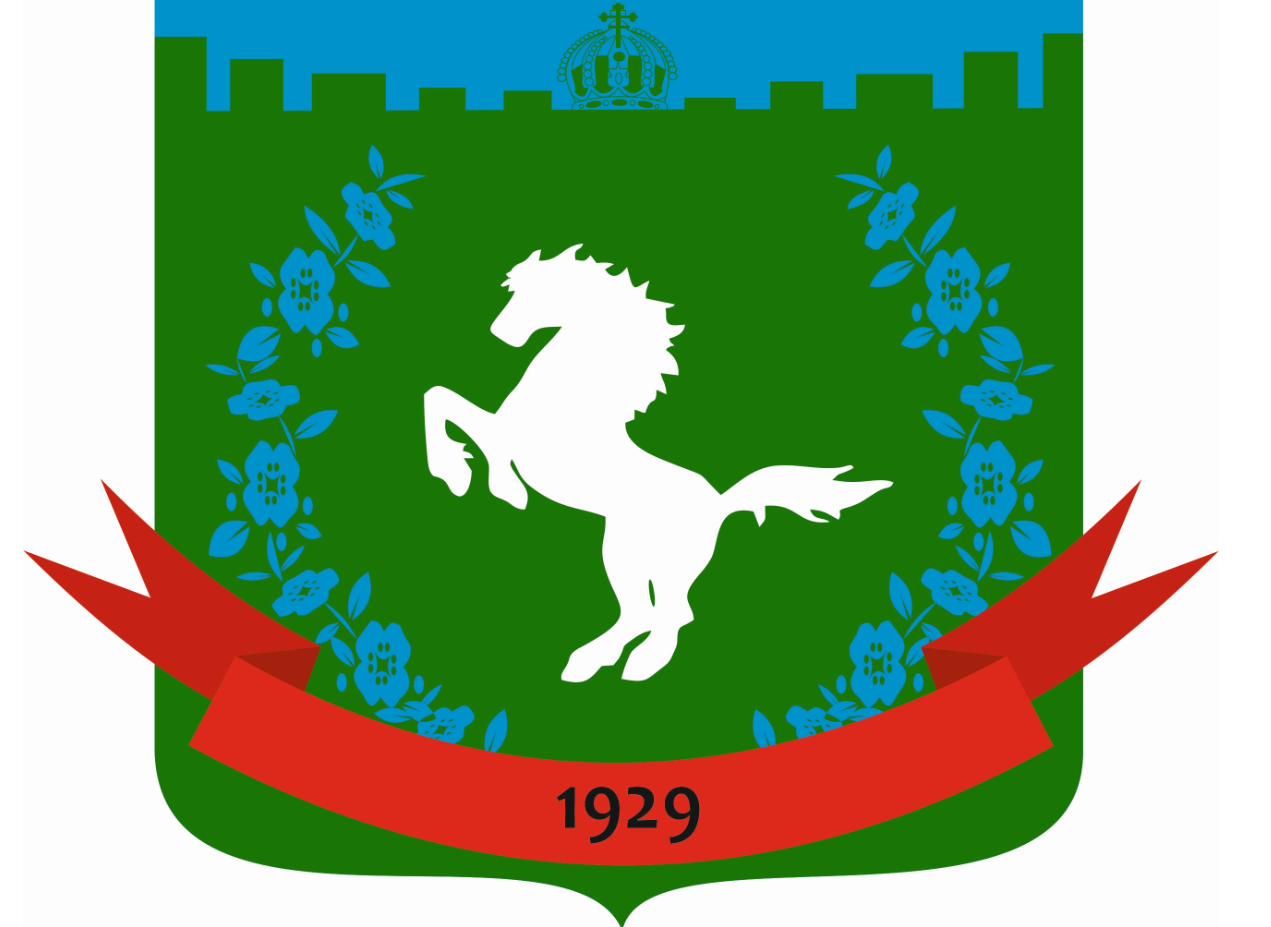 Томский районМуниципальное образование «Зональненское сельское поселение»ИНФОРМАЦИОННЫЙ БЮЛЛЕТЕНЬПериодическое официальное печатное издание, предназначенное для опубликованияправовых актов органов местного самоуправления Зональненского сельского поселенияи иной официальной информации                                                                                                                         Издается с 2005г.  п. Зональная Станция                                                                         	        № 97 от  02.10.2020г.ТОМСКАЯ ОБЛАСТЬТОМСКИЙ РАЙОНАДМИНИСТРАЦИЯ ЗОНАЛЬНЕНСКОГО СЕЛЬСКОГО ПОСЕЛЕНИЯП О С Т А Н О В Л Е Н И Е«02» октября  2020                                                                                                                 №227О предоставлении разрешения на отклонениеот предельных параметров разрешенногостроительства объекта капитального строительства на земельном участке с кадастровым номером: 70:14:0331001:110 вд. Позднеево	В соответствии со ст. 40 Градостроительного кодекса Российской Федерации, постановлением администрации Зональненского сельского поселения от 10.09.2020г. № 201 «О назначении публичных слушаний по вопросу отклонения от предельных параметров разрешенного строительства на земельном участке с кадастровым номером 70:14:0331001:110 в д. Позднеево», Правилами землепользования и застройки муниципального образования «Зональненское сельское поселение», утверждёнными Решением Совета Зональненского сельского поселения № 43 от 10.06.2015г. «Об утверждении правил землепользования и застройки муниципального образования «Зональненское сельское поселение», на основании рекомендаций комиссии по землепользованию и застройке Администрации Зональненского сельского поселения от 02.07.2020 г. № 5,  принимая во внимание заключение № 1 от 30.09.2020г. проведенных публичных слушаний,ПОСТАНОВЛЯЮ:	1. Предоставить разрешение на отклонение от предельных параметров разрешенного строительства объекта капитального строительства на земельном участке с кадастровым номером: 70:14:0331001:110, расположенном по адресу: Томская область, Томский район, д. Позднеево, ул. Дачная, 5, в границах территориальной зоны (Ж-1): зона застройки индивидуальными жилыми домами (коттеджами), в части допустимости размещения жилого дома вне зоны застройки (1,67 метр от границы соседнего участка).2. Опубликовать настоящее постановление в периодическом официальном печатном издании органов местного самоуправления Зональненского сельского поселения «Информационный бюллетень Зональненского сельского поселения» и на официальном сайте Администрации Зональненского сельского поселения в сети Интернет http://admzsp.ru.3. Контроль за исполнением постановления оставляю  за  собой. И.о. Главы поселения(Главы Администрации)                                                                                   Н.В. Королева